DELO NA DALJAVOS pomočjo eučbenika: https://eucbeniki.sio.si/matematika7/786/index.html razišči lastnosti deltoida. Zapiske naredi v zvezek.Poglej videoposnetek in preveri ali je tvoje raziskovanje enako: https://astra.si/deltoid/Pred tem ko se lotiš načrtovanja deltoida si oglej posnetka:https://astra.si/risanje-deltoida-1/https://astra.si/risanje-deltoida-2/Prepiši v zvezek in reši nalogo: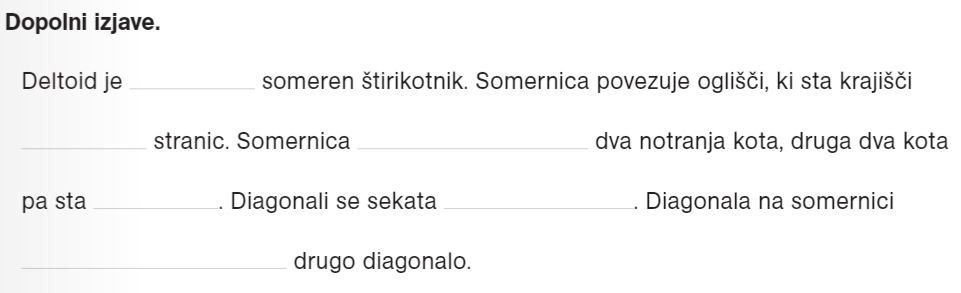 Podatke prepiši v zvezek in načrtaj deltoid: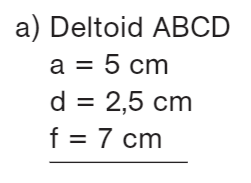 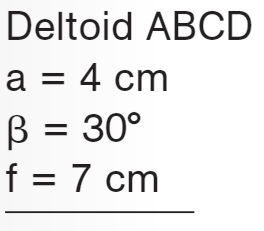 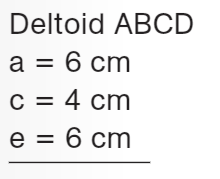 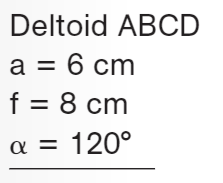 